Краткая презентация Программы      ООП ДО ориентирована на воспитанников от 1,6 до 3 лет, в том числе детей с ОВЗ, которые не имеют серьезных нарушений в развитии и которым не показано обучение по адаптированной образовательной программе дошкольного образования. (ФОП ДО) Порядок организации и осуществления образовательной деятельности с 01.01.2021 г. определяется в соответствии с приказом Министерства просвещения РФ от 31.07.2020 г №373 «Об утверждении порядка организации и осуществления образовательной деятельности по основным общеобразовательным программам – образовательным программа дошкольного образования. Требования к структуре, объему, условиям реализации и результатам освоения с 01.01.2014 г. определяются в соответствии с Федеральным государственным образовательным стандартом дошкольного образования (ФГОС ДО). Базовые объём и содержание дошкольного образования, планируемые результаты освоения с 01.09.2023 г. определяются в соответствии с Федеральной образовательной программой дошкольного образования (ФОП ДО). Содержание дошкольного образования в МБДОУ детский сад №16 с 01.09.2023 г. определяется в соответствии с Образовательной программой дошкольного образования (ОП ДО). Образовательная программа дошкольного образования МБДОУ детского сада №16 (далее ОП ДО) относится к основным общеобразовательным программам, определяет содержание и организацию образовательной деятельности для ДОО в целом (для всех групп общеразвивающей направленности). В соответствии со ст.6 (в редакции Федерального закона от 24.09.2022 №371-ФЗ) ОП ДО разрабатывается и утверждается дошкольным образовательным учреждением в соответствии с федеральным государственным образовательным стандартом дошкольного образования (приказ Министерства просвещения Российской Федерации от 08.11.2022 №955 Структура реализуемой ОП ДО, в том числе рабочей программы воспитания, которая является частью учебно-методической документации, соответствует требованиям ФГОС ДО и включает три основных раздела – целевой, содержательный и организационный, в каждом из них предусматривается обязательная часть и часть, формируемая участниками образовательных отношений (п.2.11. ФГОС ДО); и дополнительный раздел Программы – текст её краткой презентации (п.2.13 ФГОС ДО).В части Программы, формируемой участниками образовательных отношений Образовательная программы дошкольного образования «Теремок» для детей от двух месяцев до трех лет/Научный руководитель И.А.Лыкова; под общей редакцией Т.В.Волосовец, И.Л.Кириллова, И.А.Лыковой, О.С.Ушаковой  https://firo.ranepa.ru/obrazovanie/fgos/98-kompleksniye-programmy/502-programma-teremokОбе части являются взаимодополняющими и необходимыми с точки зрения реализации требований Федерального государственного образовательного стандарта дошкольного образования. (ФОП ДО) Цели основной Программы МБДОУ детского сада №16 соответствуют п.14.1 ФОП ДО, задачи п.14.2 ФОП ДО, базируется на принципах и подходах п.1.2 ФГОС ДО. В части, формируемой участниками образовательных отношений, представлена цель:- Создание мотивирующей образовательной среды для освоения ребёнком социокультурного опыта по вектору амплификации развития с учетом его возрастных особенностей и образовательного запроса его семьи.Характеристики особенностей развития детей раннего возраста соответствуют и представлены в  – п.15.2 ФОП ДО     базируется на принципах и подходах п.1.2 ФГОС ДО. Характеристики особенностей развития детей соответствуют представленным в п.15.1 ФОП ДО; раннего возраста – п.15.2 ФОП ДОСодержательные линии образовательной деятельности по основным направлениям развития детей раннего возраста (социально-коммуникативного, познавательного, речевого, художественно-эстетического, физического развития) реализуемые МБДОУ № 16 определяются следующими разделами ФОП ДО:В образовательной области "Социально-коммуникативное развитие":  18.2. Социально-коммуникативное развитие детей от  1 года до 2 лет; 18.3. Социально-коммуникативное развитие детей от 2 до 3 лет;Познавательное развитие: 19.2 Познавательное развитие детей от  1 года до 2 лет; 19.3 Познавательное развитие детей от  2 до 3 лет;Речевое развитие: 20.2 Речевое развитие детей от 1 года до 2 лет; 20.3 Речевое развитие детей от 2 до 3 лет; Физическое развитие: 22.2 Физическое развитие детей от 1 года до 2 лет; 22.3 Физическое развитие детей от 2 до 3 лет; Художественно-эстетическое развитие в Федеральной образовательной программе дошкольного образования — РЕАЛИЗАЦИЯ ФЕДЕРАЛЬНОЙ ОБРАЗОВАТЕЛЬНОЙ ПРОГРАММЫ ДОШКОЛЬНОГО ОБРАЗОВАНИЯ (fopdo.ru)Рабочая программа воспитания является компонентом содержательного раздела Программы. ОП ДОО отвечает образовательному запросу социума, обеспечивает развитие личности детей раннего  возраста в различных видах общения и деятельности с учетом их возрастных, индивидуальных, психологических и физиологических особенностей.  Взаимодействие педагогического коллектива с семьями воспитанников при реализации ОП ДО осуществляется в целях:  обеспечение психолого-педагогической поддержки семьи;  повышение компетентности родителей (законных представителей) в вопросах образования, охраны и укрепления здоровья детей раннего  возраста;  обеспечение единства подходов к воспитанию и обучению детей в условиях ДОО и семьи;  повышение воспитательного потенциала семьи. Достижение целей при реализации ОП ДО осуществляется через решение следующих задач:  информирование родителей (законных представителей);  просвещение родителей (законных представителей);  вовлечение родителей (законных представителей);  способствование развитию; построение взаимодействия. Построение взаимодействия с семьями воспитанников при реализации ОП ДО основывается на следующих принципах:  приоритет семьи в воспитании, обучении и развитии ребёнка;  открытость; взаимное доверие, уважение и доброжелательность;  индивидуально-дифференцированный подход к каждой семье;  возрастосообразность. Построение взаимодействия с семьями воспитанников при реализации ОП ДО осуществляется по следующим направлениям по средствам применения различных способов (приемов), выбранных педагогами самостоятельно:  диагностико-аналитическое;  просветительское;  консультационное;  реализация образовательных задач, проектов, мероприятий;  организация РППС.  Планируемые результаты освоения ОП ДОО представляют собой возрастные характеристики возможных достижений ребёнка трёх лет. Обозначенные в ОП ДОО возрастные ориентиры имеют условный характер, что предполагает широкий возрастной диапазон для достижения ребёнком планируемых результатов. Степень выраженности возрастных характеристик возможных достижений может различаться у детей одного возраста по причине высокой индивидуализации их психического развития и разных стартовых условий освоения ОП. Обозначенные различия не должны быть констатированы как трудности ребёнка в освоении ОП ДОО и не подразумевают его включения в соответствующую целевую группуОсновная образовательная программа МБДОУ №16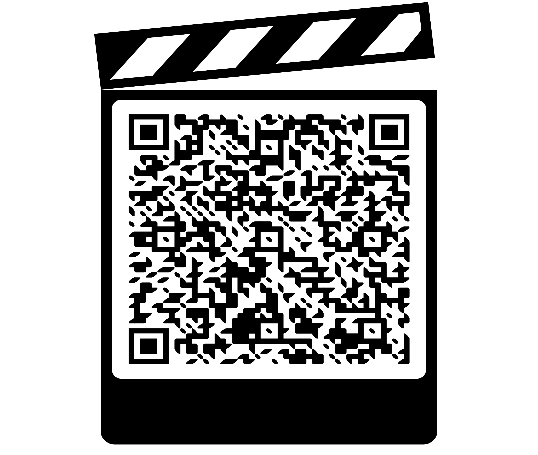 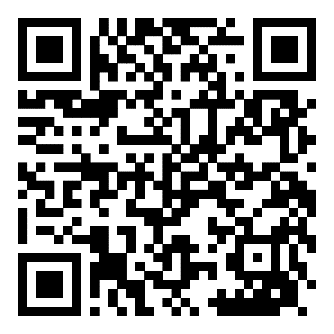 ФОП ДО реализуется педагогическими работниками ДОО во всех помещениях и на территории детского сада, со всеми детьми ДОО. Составляет, примерно не менее 60% от общего объема Программы.